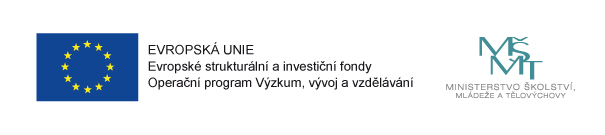 Společnou cestou ke kvalitnímu vzděláváníOperační programVýzkum, vývoj a vzdělávání Prioritní osa2.3 - Rovný přístup ke kvalitnímu předškolnímu, primárnímu a sekundárnímu vzdělávání  Specifický cíl02.3.68.5 Zvýšení kvality vzdělávání a odborné přípravy včetně posílení jejich relevance pro trh práce02.3.62.1 Kvalitní podmínky pro inkluzívní vzděláváníRegistrační číslo projektuCZ.02.3.X/0.0/0.0/20_080/0020266Výzva02_20_080 - Výzva č. 02_20_080 pro Šablony III - MRR v prioritní ose 3 OPAktivity projektu3.I/9 - Projektový den ve výuce (povinná aktivita)3.I/6 - Sdílení zkušeností pedagogů z různých škol/školských zařízení prostřednictvím vzájemných návštěvFinancování projektuDoba realizace 9/2021 – 8/2022Zdroj financování projektuvýše podílu v KčCelkové výdaje projektu236 860,00Dotace EU201 330,99Podíl poskytnuté dotace EU85 %Státní rozpočet35 529,01Podíl poskytnuté dotace SR15 %